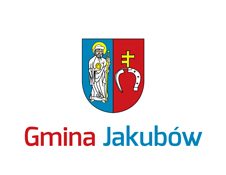 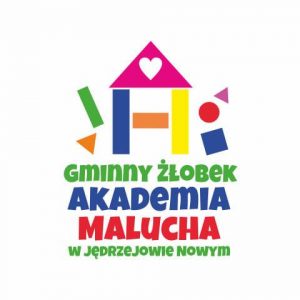 OBOWIĄZEK INFORMACYJNY Klauzula informacyjnaNa podstawie art. 13 ust. 1 i 2 Rozporządzenia Parlamentu Europejskiego i Rady (UE) 2016/679 z 27 kwietnia 2016 r. w sprawie ochrony osób fizycznych w związku z przetwarzaniem danych osobowych i w sprawie swobodnego przepływu takich danych oraz uchylenia dyrektywy 95/46/WE (Dz. Urz. UE L Nr 119, s. 1 ze zm.) – dalej: „RODO” informuję, że:Administratorem Państwa danych jest Gminny Żłobek „Akademia Malucha” w Jędrzejowie Nowym, Jędrzejów Nowy 30, 05-306 Jakubów. Administrator wyznaczył Inspektora Ochrony Danych, z którym mogą się Państwo kontaktować we wszystkich sprawach dotyczących przetwarzania danych osobowych za pośrednictwem adresu email: inspektor@cbi24.pl lub pisemnie pod adres Administratora.Państwa dane osobowe będą przetwarzane w związku z ubieganiem się o objęcie dziecka opieką w żłobku. Podstawą dopuszczalności przetwarzania danych osobowych jest art. 6 ust. 1 lit. c RODO (przetwarzanie jest niezbędne do wypełnienia obowiązku prawnego ciążącego na administratorze) oraz art. 9 ust. 2 lit. g RODO (przetwarzanie jest niezbędne ze względów związanych z ważnym interesem publicznym, na podstawie prawa Unii lub prawa państwa członkowskiego, które są proporcjonalne do wyznaczonego celu, nie naruszają istoty prawa do ochrony danych i przewidują odpowiednie i konkretne środki ochrony praw podstawowych i interesów osoby, której dane dotyczą) w zw. z ustawą z dnia 4 lutego 2011 r. o opiece nad dziećmi w wieku do lat 3 (t. j. Dz. U. z 2023 r. poz. 204 ze zm.).Państwa dane osobowe będą przetwarzane przez okres niezbędny do realizacji ww. celu z uwzględnieniem okresów przechowywania określonych w przepisach szczególnych, w tym przepisów archiwalnych tj. 5 lat.Państwa dane osobowe będą przetwarzane w sposób zautomatyzowany, lecz nie będą podlegały zautomatyzowanemu podejmowaniu decyzji, w tym profilowaniu. Państwa dane osobowe nie będą przekazywane poza Europejski Obszar Gospodarczy (obejmujący Unię Europejską, Norwegię, Liechtenstein i Islandię). W związku z przetwarzaniem Państwa danych osobowych, przysługują Państwu następujące prawa:prawo dostępu do swoich danych oraz otrzymania ich kopii;prawo do sprostowania (poprawiania) swoich danych osobowych;prawo do ograniczenia przetwarzania danych osobowych;prawo wniesienia skargi do Prezesa Urzędu Ochrony Danych Osobowych (ul. Stawki 2, 00-193 Warszawa), w sytuacji, gdy uzna Pani/Pan, że przetwarzanie danych osobowych narusza przepisy ogólnego rozporządzenia o ochronie danych (RODO).Podanie przez Państwa danych osobowych w związku z ciążącym na Administratorze obowiązkiem prawnym jest obowiązkowe, a ich nieprzekazanie skutkować będzie brakiem realizacji celu, o którym mowa w punkcie 3. Osoba, której dane dotyczą jest zobowiązana je podać. Państwa dane mogą zostać przekazane podmiotom zewnętrznym na podstawie umowy powierzenia przetwarzania danych osobowych, a także podmiotom lub organom uprawnionym na podstawie przepisów prawa.                                                                                        …………………………….. (podpis)